Section 2.1 (continued)3. Transforming DataExample: Below is a graph and table of summary statistics for a sample of 30 test scores.  The maximum possible score on the test was 50 points.Here are the graphs and the summary statistics for the original scores and the +5 scores:
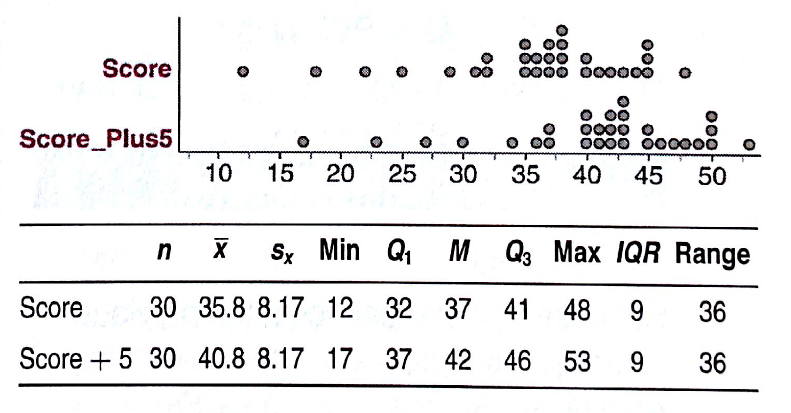 Application:   If 24 is added to every observation in a data set, the only one of the following that is not changed is:

(a) the mean	(b) the 75th percentile	(c) the median  	(d) the standard deviation   (e) the minimumExample (cont): Suppose that the teacher in the previous example wanted to convert the original test scores to percents.  Since the test was out of 50 points, he should multiply each score by 2 to make them out of 100.  Here are the graphs and summary statistics for the original scores and the doubled scores. 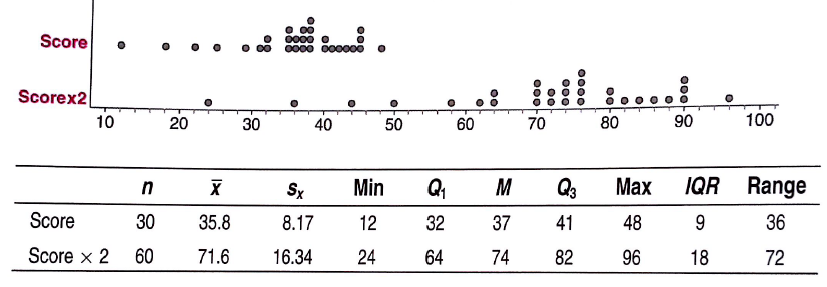 What happened the measures of center, location and spread?What happened to the shape?4. Transformations and Z-ScoresExample (continued). Suppose we wanted to standardize the original test scores.  This would mean we would subtract each score from the mean of 35.8 and then divide by the standard deviation of 8.17.
What effect would these transformations have on: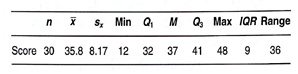 Shape?Center?Spread?Team Work: Complete Check Your Understanding on pp. 97-98Homework: pp. 107-109, 19, 21, 23, 25-29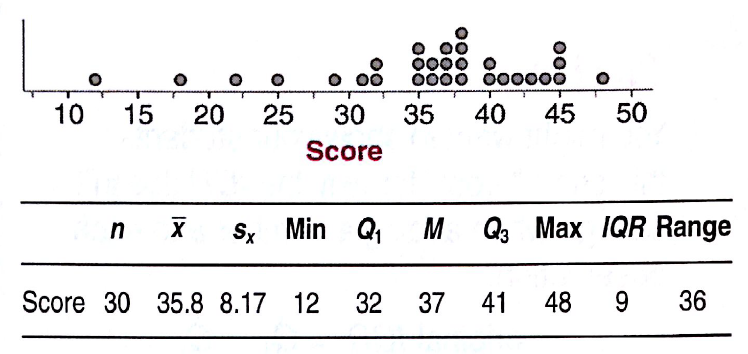 Suppose that the teacher was nice and added 5 points to each test score.  How would this change the shape, center, and spread of the distribution?Effect of Adding (or Subtracting) a ConstantAdding the same number a (either positive, zero, or negative) to each observation:Adds a to measures of center and location (mean, median, quartiles, percentiles), butDoes not change the shape of the distribution or measures of spread (range, IQR, standard deviation.Effect of Multiplying (or Dividing) by a ConstantMultiplying (or dividing) each observation by the same number b (positive, negative or 0)Multiplies (divides) measures of center, location (mean, median, quartiles, percentiles) by b,Multiplies (divides) measures of spread (range, IQR, standard deviation) by |b|, butDoes not change the shape of the distribution.
